966/1							            	       STPM 2012Sept. 2012	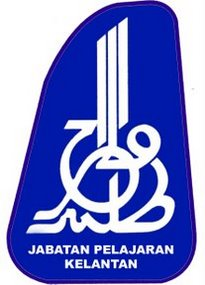 JABATAN PELAJARAN NEGERI KELANTAN [ PEPERIKSAAN PERCUBAAN STPM 2012 ]SAINS SUKANKERTAS 1( Tiga jam )SIJIL TINGGI PERSEKOLAHAN MALAYSIA  ( MALAYSIA HIGHER SCHOOL CERTIFICATE ) SOALAN 1a)	Sains Sukan TulenSains Sukan juga merupakan gabungan beberapa disiplin yang berteraskan sainsPenggabungan disiplin ini bertujuan untuk meningkatkan prestasi sukanContoh komponen sains sukan tulen ; Sosiologi Sukan, Anatomi & Fisiologi, Fisiologi Senam, Psikologi Sukan, Pemakanan Sukan dan Biomekanik Dll. 	Sains Sukan GenerikSains Sukan untuk kecergasan – diprogramkan untuk menggalakan penyertaan dan mendatangkan rasa gembira dikalangan peserta juga membantu membina aktiviti sosial yang sihat lagi menyihatkan.Bersukan memberikan kecergasan, sementara kecergasan mencetus kecerdasan.Sains Sukan untuk prestasi tinggi – Sukan untuk kecemerlangan bertujuan untuk meningkatkan prestasi atlet pada peringkat tertinggi.Sains untuk massa Sukan– bertujuan untuk mengekal dan meningkatkan tahap kesihatan serta kesejahteraan anggota masyarakat.i. Pertumbuhan organan	ii. pertumbuhan fizikal	iii. pertumbuhan otot saraf	iv. pertumbuhan emosi dan sosial	v. pembangunan insan dan negaraSOALAN 2i. Sendi fibrous	ii. sendi kartilagenous	iii. sendi sinovialb)	i. Sendi fibrous – tidak membenarkan pergerakan & tulang bercantum dgn tisu fibrous @ 	kartilej	ii. sendi kartilagenous – membenarkan pergerakan terhad & tulang disambung dgn 	kartilej @ ligamen	iii. sendi sinovial – membenarkan pergerakan secara bebas antara tulangSOALAN 3a) Kecederaan yang dialami oleh tisu lembut dalam badan merangkumi kulit, salur darah, saraf, otot, tendon, ligamen, kelenjar, dan lapisan yang melindungi organ2 tubuh.  Kecederaan ini berpunca drpd rentapan pd sendi yg menyebabkan tisu2 disekeliling terkoyak.
b)	Terangkan tiga fungsi air batu digunakan dalam rawatan kecederaan tisu lembut/otot.Mencegah tisu2 lembut lain drp mengalami kecederaanMengurangkan kesakitan yang dialamiMengurangkan kebengkakanMengelakkan kecergasan sementara bhg kecederaan yang cederaMengembalikan keyakinan mangsa terhdp bahagian yg tercederaMencegah berlaku semula kecederaan yang samaSOALAN 4a. Nyatakan TIGA jenisdaya.						( 3markah )	a. dayalurus	b. dayaputaran	c. daya centripetal	d. daya centrifugal	e. dayatindakbalasb. Nyatakan EMPAT ciridaya.							( 2markah )a. magnitudeb. arahc. titikaplikasid. garistindakanSOALAN 5Rekreasi fizikal – berbasikal, berkayakRekreasi sukan – bola sepak, bola jaring, bola tampar, hokiRekreasi sosial – sukan rakyat, sukaneka, larian 1 malaysiaRekreasi mental/linguistik – memanah,dart,debatRekreasi terapeutik – senamrobik, seni tari, yoga tai chi, drama, teater, pentomin SOALAN 6 a) -  Kepimpinan yang mementingkan pelaksanaan tugas -  Kepimpinan menggunakan sumber kuasa formal-  Kepimpinan  membuat keputusan, mengeluarkan arahan dan memastikan arahan   dipatuhi.-  Kepimpinan berkuasa sepenuhnya dan memegang tanggungjawab ke atas segala hal    Yang berkaitan dengan organisasi.-  kepimpinan berkomunikasi secara sehala-  Kepimpinan banyak menggunakan ugutan dan hukuman( mana-mana tiga di atas )b) -  Keputusan perlu dibuat dengan cepat dalam keadaan darurat atau memerlukan   keputusan segera-  Pengikut mempunyai tahap kemahiran atau pendidikan yang rendah-  Penglibatan pengikut tidak penting dalam pelaksanaan sesuatu kepuutusan-  Pemimpin mempunyai pengetahuan dan maklumat yang cukup untuk membuat   Sesuatu keputusan-  Menjimatkan masa dan tenaga ( Mana-mana dua di atas )SOALAN 7a) Apabila aliran darah ke otak berkurangan seketika menyebabkan keadaan tidak sedar seketika	b) Berikan tiga punca yang menyebabkan pitam.		Kecederaan dikepalaStroke/pitam/serangan sakit jantung/ renjatanDarah beroksigen yang rendah (hipoksia)Keracunan yang dibekalkan ke otak termasuk alcohol dan dadahSawan atau suhu badan tidak normalSOALAN 8a)	a- ginjal	b-  uretra	c- pundi kencingi. Rembesan	ii. Pengekalan keseimbangan asid bes	iii. Perkumuhan	iv. Pembuangan urinSOALAN 9Sains sukan untuk wanita-    Perbezaan prestasi sukan wanita berbanding lelaki.Perbezaan rangka tubuhFaktor fizikalSaiz dan kualiti ototKeupayaan berlatih dan menahan sakitFaktor fisiologiHaid dan kehamilanPemakanan dan kecederaanPenglibatan wanita dalam sukanFaktor menghalang penglibatan wanita dalam sukanSains sukan untuk lelakiPerbezaan prestasi sukan lelaki berbanding wanita.Perbezaan rangka tubuhFaktor fizikalKetahananBinaan sendiSaiz dan kualiti ototKeupayaan berlatih dan menahan sakitFaktor fisiologiHaid dan kehamilanPemakanan dan kecederaanPenglibatan lelaki dalam sukanFaktor menghalang penglibatan lelaki dalam sukan3Sains sukan untuk kumpulan kesihatan dan kecergasan Tahap pertengahanTahap rendahTahap tinggiSains sukan untuk massatujuan: kekalkan dan tingkatkan tahap kesihatan(kesejahteraan anggota masyarakat)aktiviti rekreasi- berbentuk fizikal/ sukan spontan- bertujuan menggalakkan penyertaan       yg meluas.Bukan utk pertandingan semata-mata Sains sukan untuk kanak-kanakPendedahan awal utk penjagaan kesihatan dan peningkatan tahap kecergasan.Sains sukan untuk populasi istimewaSukan utk golongan okuTujuan : kesihatanBakat yang diketengah sehingga ke peringkat tinggiSains sukan  untuk warga emasPenjagaan kesihatan secara berterusan hingga ke akhir hayatPemakanan yang betulSains sukan untuk semua dan atlet berprestasi tinggiUntuk meningkatkan peningkatan atlet pada peringkat tertinggiKhidmat jurulatih luar/ peluang kerjaya kepada atlet* huraian mengikut kesesuaian ( 1 Fakta (1m) , 2 Penerangan (2m), 2 Contoh (2m) ).SOALAN 10a) Anatomi ialah kajian terhadap struktur-struktur badan dan perkaitan antara setiap struktur tersebut manakala Fisiologi bermaksud kajian tentang fungsi struktur tubuh badan.b)Sistem rangka adalah sistem yang memiliki fungsi untuk menyimpan bahan mineral, tempat pembentukan sel darah, tempat melekatnya otot rangka, melindungi tubuh yang lunak dan menunjang tubuh. Terdiri dari tengkorak, tulang rusuk, tulang belakang, rangka penopang tulang bahu, rangka penopang tulang pinggul, tulang angota badan atas dan bawah. Sokongan 	Tulang membtuk rangka tubuh bg menyokong tisu2 lembut dan organ2 tubuh. Cth, pelekatan otot2 rangka pd tulang2 rangka.Perlindungan 	Rangka melindungi organ dlman yg penting spt saraf tunjang, jantung, otak dan mata. Cth, Kranium melindungi otok, sangkar rusuk melindungi paru2 dan jantungPembentukan Sel darah 	Sum-sum merah tulang orang dewasa menghsilkan sel2 darah merah, putih dan paltlet.Tulang2 yg terlibat adalah sternum, sbhg drpd pelvis, femur & humerus,iv. Penstoran mineral	Tulang rangka merupakan tempat penstoran mineral spt kalsium dan fosforus.	Mineral2 ini akan dikeluarkan utk kegunaan bhg lain pd tubuh apabila diperlukan. Cth, kekurangan kalsium dlm diet, menyebabkan kalsium dikeluarkan utk kegunaan bhg tulang yg lain spt penguncupan otot.Fungsi Sistem OtotSistem otot adalah sistem tubuh yang memiliki fugnsi seperti untuk pergerakan, menyimpan glikogen dan menentukan postur tubuh. Terdiri atas otot rangka, otot jantung dan otot rangka.Bertanggungjawab bagi kesemua pergerakan badan 	Penguncupan otot rangka membolehkan kita berjalan, berenang dan mengangkat barang.Otot rangka juga membolehkan kita berupaya bertindak dgn pantas mengikut perubahan yg berlaku disekeliling.Melakukan berbagai ekspresi muka spt tersenyum dan bermasam mukaMengekalkan postur 	Kombinasi saling tindakan otot2 rangka yg berlainan membolehkan kita mengekalkan postur bdn spt berdiri, duduk dan menundukkan kepala apabila menulis.	Fungsi ini berlaku secara berterusan supaya kita dpt mengekalkan kedudukan badan tersebutMenstabilkan sendi 	Semasa melakukan pergerakan, otot2 rangka juga menstabilkan sendi2 terutama pd pergerakan yg melibatkan byk sendi.	Sbg. Cth lakuan dlm memanahMenghasilkan haba 	Tenaga digunakan utk penguncupan otot.	W/bagaimanapun, sebahagian besar drp tenaga ini tdk digunakan utk tujuan tersebut sebaliknya terbebas sbg haba.Lekatan otot 	Setiap otot rangka melekat pd tulang / tisu2 penghubung yg lain.	Sekurang2nya terdpt dua tempat lekatan otot yg dinamakan lekatan proksimal dan lekatan distalSOALAN 1111. a. Jelaskantujuanbantuan CPR ( resusitasikardiopulmonari ) diberikankepadamangsa yang mengalamikemalangan.						( 3markah )- memastikanjantungdanparu-parudapatberfungsisemulauntukmengepamdarahdanmembekalkanoksigenkeseluruhbadan.b. Nyatakan DUA jenissukan yang seringberlakukecederaanterukdanmemerlukanbantuanawalan CPR							( 2 markah )	- tinju	- lumbakereta, motor	- ragbidan lain-lain yang sesuai        c. Terangkanprosedur /langkah-langkahmelakukanCPR.				(10 markah)	- memeriksadantumpuan bantu mula DRABC- alihdanbaring mangsadalamkeadaanmelentang-memeriksadanbukasaluranpernafasan- memberibantuanpernafasan – kadar 12 kali hembusan/minit	- mengesannadi/denyutan- melakukanmampatan/tekanankeatas sternumdengankadar 80 hingga 100  kali/minit- setiapkitaranCPR ialah 15 tekanan 2 hembusandiberikan- selepassetiapkitaranperiksamangsa – pernafasandandenyutannadi- ulangbantuansehinggamangsasedaratau paramedic sampai- hantarmangsake hospitalSOALAN 12Pendidik-mengarah  untuk melakukan sesuatu aktiviti/membantu latihan atletPengajar-menyampaikan pengetahuan dan idea baru/supaya lebih mahirPendisiplin-mewujudkan ganjaran dan dendaan/memantau supaya tidak menjejaskan prestasiPegawai perhubungan awam-berhubung dengan media dan orang ramaiPekerja sosial-membimbing,menasihat dan membantuSaintis-menganalisis,mentafsir, dan membuat keputusanPelajar-mendengar,mempelajari dan berfikir untuk kebaikan/belajar untuk menambahkan ilmu kejurulatihanRakan – memberi ruang dan masa untuk mengeratkan perhubungan/memahami atlet/pendengar yang baik Pembimbing cara – sebagai penunjuk cara/demostrasi setia aktiviti dengan kaedah dan teknik yang betul(mana-mana 8 isi x 2 = 16, maksima 15 markah)SOALAN 13Kitaran mikro-pembahagian kecil program latihan yang mengambil masa lebih kurang 7 hariKitaran makro-pembahagian kecil program latihan yang mengambil masa lebih kurang  2 - 8 mingguPerihalkan faedah periodisasi latihan kepada bidang kejurulatihan.	Maksud – proses pembahagian perancangan plan/program latihan yang sistematik (2 markah)Tujuan – memudahkan program latihan,sebagai garis panduan, senang meramal hasil/pencapaian,membantu atlet dan jurulatih menjalani aktiviti dengan lebih sistematik, memudahkan proses pemantauan/penilaian (4 markah) Perkara yang perlu ada dalam periodisasi-Plan-Fasa-fasa yang mudah diurus-manipulasi pemboleh ubah acute dan kronik-prinsip-prinsip latihan-kesediaan aspek fisiologi dan psikologi- mengelak overtraning / kecederaanSOALAN 14a) Masa terluang yang digunakan untuk melakukan aktiviti yang menyeronokkan dan  memberikan kepuasan kepada seseorang individub)	keseronokan        kerja        aktiviti        pelengkap        kesempurnaan kendiri        kepuasan        kesukarelaan  c)pembentukan personality      pembangunan insane     pembangunan Negara     kepimpinan     dinamika kumpulan    gaya hidup sihat    sosialisasi    pendidikan sepanjang hayat    kecerdasan dari berbagai aspekSOALAN 15Terangkan apakah yang dimaksudkan dengan tuas ?				[ 3 ]	Satu palang rigid tetapi boleh berpusing pada satu paksi apabila daya diaplikasikan ke atasnya untuk membolehkan beban berubah kedudukan.Mekanisma kerja terdiri daripada pergerakan sangga dan berhubungkait dengan daya yang dikenakan ke atas sesuatu beban.( mana-mana satu di atas )Nyatakan dan lakarkan kelas-kelas tuas ketika aksi sesuatu acara sukan	[ 6 ]												Tuas kelas pertama						[ 1 ]Daya						Beban					  Fulkrum				[ 1 ]Tuas kelas kedua						[ 1 ]Daya						Fulkrum					   Beban				[ 1 ]Tuas kelas ketiga						[ 1 ]Beban						Fulkrum			      Daya				[ 1 ]Jelaskan ciri bagi setiap tuas tersebut.					[ 6 ]Menggunakan daya yang kecil untuk atasi beban yang besarPergerakan adalah perlahan				[ 2 ]Menggunakan daya yang kecil untuk mengatasi beban yang besar.Pergerakannya perlahan pada julat yang kecil		[ 2 ]Menggunakan daya yang lebih besar   Pergerakan pantas						[ 2 ]SOALAN 16Rekreasi Luar – Rekreasi luar (out-door) contoh : abseiling, bola sepak, perkhemahan	Rekreasi Dalam – Rekreasi dalam (in-door) contoh : badminton, squash, bolingRekreasi fizikal – berbasikal, berkayak/ 	Rekreasi sukan – bola sepak, bola jaring, bola tampar, hoki/ 	Rekreasi sosial – sukan rakyat, sukaneka/ 	Rekreasi mental/linguistik – memanah,dart,debat/ 	Rekreasi terapeutik – senamrobik, seni tari, yoga tai chi, drama, teater, pentomin Bekerjasama dalam kumpulan/ menerima pendapat orang lain/ jati diri/ tolong-menolong/ hormat-menghormati/ patuh pada ketua dll